<相談のあった主なトラブル＞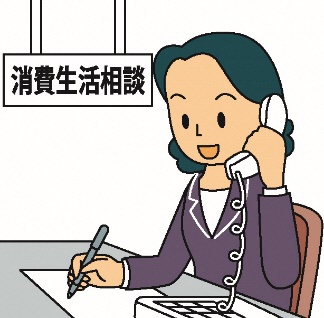 ・通信販売関連（5件）・光回線関連（2件）・不審メール（2件）※光回線関連による相談では、電話勧誘で「今より固定電話の料金が安くなる。」と言われたので契約したら、1～2か月後の料金請求が高額になっており、説明された内容と違うという相談が多くありました。契約後に送られてくる契約書はすぐ確認し、勧誘時との違いがないかよく確かめましょう。おかしいなと思ったら、消費生活センターにご相談ください。相談電話番号 ０９６８－３６－９４５０ または１８８　菊池市消費生活センター相談時間：月曜日～金曜日（祝祭日を除く）10時～16時